REQUERIMENTO Nº 329/2021EMENTA: Informações sobre remoção de toco de exemplar arbóreo, na rua Francisco de Castro Junior, no Jardim Pinheiros.Senhor Presidente,Senhores Vereadores:Considerando que este vereador foi procurado por munícipes, referente remoção de toco de exemplar arbóreo, localizado na rua Francisco de Castro Junior, defronte ao nº 259, no bairro Jardim Pinheiros, os moradores nos relatam que fazem 5 (cinco) meses que foi solicitado através do protocolo 472477 (canal E-ouve) a destoca da raiz, mas até o momento não tiveram nenhum retorno.O vereador FRANKLIN, no uso de suas atribuições legais, requer nos termos regimentais, após aprovação em Plenário, que seja encaminhado a Exma. Senhora Prefeita Municipal, os seguintes pedidos de informações: (fotos em anexo)Após a remoção do exemplar arbóreo, o município realiza o serviço de remoção do toco?Se sim, existe um cronograma para realização do serviço?Enviar cronograma.Se não, quem é o responsável pela remoção do toco? Qual o andamento do protocolo mencionado? Ele já está no cronograma de serviços da municipalidade? Se sim, quando será realizada a destoca? Se não, há possibilidade de incluir a destoca na referida via no cronograma de serviços da municipalidade?Justificativa:Moradores desta localidade procuraram este vereador para solicitarem providências.Valinhos, 23 de fevereiro de 2021.Franklin Duarte de LimaVereador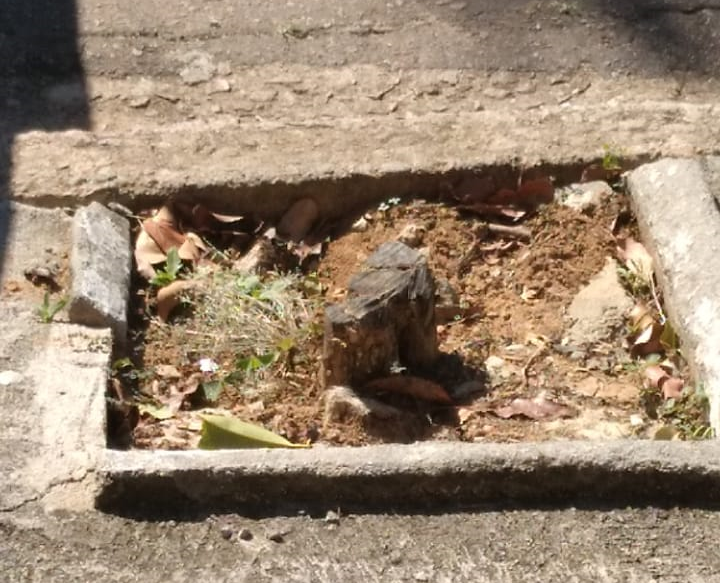 